Департамент общего образования Томской областиОбластное государственное бюджетное образовательное учреждениеКадетская школа-интернат«Северский кадетский корпус»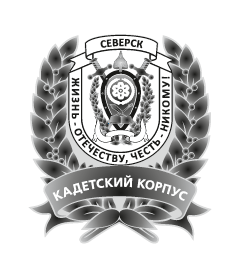                                        Проект                   ПРОГРАММА ВОСПИТАНИЯСоставитель:Попова Ольга ЛеонидовнаЗаместитель директора по ВРЗАТО Северск-2020ПОЯСНИТЕЛЬНАЯ ЗАПИСКА	В соответствии со статьёй 2 Федерального закона от 31 июля 2020 года №304-ФЗ «О внесении изменений в Федеральный закон «Об образовании в Российской Федерации» по вопросам воспитания обучающихся: «Воспитание – деятельность, направленная на развитие личности, создание условий для самоопределения и социализации обучающихся на основе социокультурных, духовно-нравственных ценностей и принятых в российском обществе правил и норм поведения в интересах человека, семьи, общества и государства, формирование у обучающихся чувства патриотизма, гражданственности, уважения к памяти защитников Отечества и подвигам Героев Отечества, закону и правопорядку, человеку труда и старшему поколению, взаимного уважения, бережного отношения к культурному наследию и традициям многонационального народа Российской Федерации, природе и окружающей среде» в ОГБОУ КШИ «Северский кадетский корпус» разработана  собственная рабочая программа воспитания.	В центре программы воспитания в соответствии с Федеральными государственными образовательными стандартами (далее – ФГОС) общего образования находится личностное развитие обучающихся, формирование у них системных знаний о различных аспектах развития России 
и мира. Одним из результатов реализации программы станет приобщение обучающихся к российским традиционным духовным ценностям, правилам 
и нормам поведения в российском обществе. Программа призвана обеспечить достижение обучающимися личностных результатов, указанных во ФГОС: формирование у обучающихся основ российской идентичности; готовность обучающихся к саморазвитию; мотивацию к познанию и обучению; ценностные установки и социально-значимые качества личности; активное участие в социально-значимой деятельности. 	За основу рабочей программы воспитания «Северского кадетского корпуса» взята Примерная программа, разработанная федеральным учебно-методическим объединением по общему образованию.Рабочая программа воспитания «Северского кадетского корпуса» состоит из четырех основных разделов и календарного плана воспитательной работы на текущий учебный год:раздел «Особенности организуемого в школе воспитательного процесса»;раздел «Цель и задачи воспитания»;раздел «Виды, формы и содержание деятельности»;раздел «Основные направления самоанализа воспитательной работы». 
План воспитательной работы ОГБОУ КШИ «Северский кадетский корпус».ОСОБЕННОСТИ ОРГАНИЗУЕМОГО В ШКОЛЕ ВОСПИТАТЕЛЬНОГО ПРОЦЕССАОГБОУ КШИ «Северский кадетский корпус» функционирует в специфической среде и качества личности выпускника корпуса хорошо прогнозируются, учитывая специфику военно-патриотической, гражданско-патриотической Среды.Внеурочная воспитательная работа построена в корпусе согласно принципам историзма, последовательности, системности, а также концентрическому принципу, позволяющему познавать изучаемый материал с разных сторон.В корпусе воспитательная система с ситемообразующей военно-патриотической деятельностью.Во-первых, военно-патриотическая деятельность интегрирует в себе и познание, и труд, и спорт, и творчество школьников и в этом смысле удачно реализует свою главную цель воспитательной работы в корпусе.Во- вторых, патриотизм в самых разных его проявлениях понятен для ребят всех возрастов от 7-11 класса.В- третьих, в «Северском кадетском корпусе» существуют свои традиции и накоплен свой собственный опыт организации этой деятельности. 	Рассмотрим содержание, способы воспитательного процесса, которые удерживают и развивают системообразующую деятельность в корпусе:встречи с ветеранами ВОВ, «Уроки мужества»;встречи с ветеранами НВИ имени генерала армии И.К. Яковлева войск национальной гвардии РФ;концерты и почетные  караулы для ветеранов ЗАТО Северска;участие в традиционном  городском мероприятии  - День призывника на базе Северской дивизии;работа в поисковом отряде «Юнармеец», участие в ООД «Поисковом движении России» - «Вахта памяти», участие на слетах регионального отделения Всероссийского военно-патриотического общественного движения «ЮНАРМИЯ»;работа школьного музея,  посещение выставок краеведческих музеев города Томска и Северска;организация и участие в фестивале «На страже безопасности и чести», среди кадетских корпусов Сибирского федерального округа;первенство корпуса по стрельбе из пневматической винтовки, автомата Калашникова, пистолета Макарова; прыжки с парашютом; участие во Всероссийской студенческой  олимпиаде - «Ратная слава России» института военного образования Томского государственного университета; организация городских  митингов и торжественного возложения венков и цветов в Память о Неизвестном солдате, воинам-интернационалистам, митинги посвященные Победе в Великой Отечественной войне;участие ребят во  Всенародных исторических  проектах «Лица Победы», «Бессмертный полк»; проведение  Всероссийских акций: «День солидарности в борьбе с терроризмом», «День народного единства», общероссийской патриотической акции «Сердце солдатской матери», «День Конституции РФ», «Мы граждане России» по вручению паспорта, «Блокадный хлеб», «Я – патриот России»;участие и организация мероприятий, в честь дня защитника Отечества;участие и организация мероприятий, в честь дня Победы советского народа в Великой Отечественной войне» 9 мая.2. ЦЕЛЬ И ЗАДАЧИ ВОСПИТАНИЯ	Современный национальный воспитательный идеал – это высоконравственный, творческий, компетентный гражданин России, принимающий судьбу Отечества как свою личную, осознающий ответственность за настоящее 
и будущее своей страны, укорененный в духовных и культурных традициях многонационального народа Российской Федерации.	Исходя из этого воспитательного идеала, а также основываясь на базовых 
для нашего общества ценностях (таких как семья, труд, отечество, природа, мир, знания, культура, здоровье, человек) определена основная цель воспитания - создание условий для духовной, педагогической и социально-психологической поддержки становления и развития высоконравственного, творческого, компетентного, ответственного и социально активного гражданина России, готовящегося для службы Отечеству на военном и гражданском поприщах.	Данная цель ориентирует педагогических работников не на обеспечение соответствия личности обучающегося единому уровню воспитанности, 
а на обеспечение позитивной динамики развития его личности. Результат воспитания – достижения ребенком данного стандарта. К примеру, в силу особенностей своего физического или интеллектуального развития или сложных семейных обстоятельств ученик не сможет достичь данного стандарта. Поэтому в качестве результата воспитания рассматривать не степень приближения ученика к единому для всех стандарту, а степень его изменения по сравнению с самим собой – каким был, каким стал в рамках приоритетных направлениях работы корпуса.	Приоритетным направлением в воспитании обучающихся подросткового возраста (уровень основного общего образования) является создание благоприятных условий для развития социально значимых отношений обучающихся, и, прежде всего, ценностных отношений: к семье, к труду, как основному способу достижения жизненного благополучия человека, залогу его успешного профессионального самоопределения и ощущения уверенности в завтрашнем дне; к своему отечеству, своей малой и большой Родине как месту, в котором человек вырос и познал первые радости и неудачи, которая завещана ему предками и которую нужно оберегать; к природе как источнику жизни на Земле, основе самого ее существования, нуждающейся в защите и постоянном внимании со стороны человека; к миру, к дружбе, к знаниям, к культуре, к здоровью, к окружающим людям, к самим себе.В этом возрасте особую значимость для обучающихся приобретает становление их собственной жизненной позиции, собственных ценностных ориентаций. Подростковый возраст – наиболее удачный возраст для развития социально значимых отношений обучающихся.	 Приоритетным направлением в воспитании обучающихся юношеского возраста (уровень среднего общего образования) является создание благоприятных условий для приобретения обучающимися опыта осуществления социально значимых дел. Выделение данного приоритета связано с особенностями обучающихся юношеского возраста: с их потребностью в жизненном самоопределении, в выборе дальнейшего жизненного пути, который открывается перед ними на пороге самостоятельной взрослой жизни. Сделать правильный выбор старшеклассникам поможет имеющийся у них реальный практический опыт, который они могут приобрести в том числе и в школе. Важно, чтобы опыт оказался социально значимым, так как именно он поможет гармоничному вхождению обучающихся во взрослую жизнь окружающего их общества. Это:опыт дел, направленных на заботу о своей семье, родных и близких; трудовой опыт, опыт участия в производственной практике;опыт дел, направленных на пользу своему родному городу или селу, стране 
в целом, опыт деятельного выражения собственной гражданской позиции; опыт природоохранных дел;опыт разрешения возникающих конфликтных ситуаций в школе, дома 
или на улице;опыт самостоятельного приобретения новых знаний, проведения научных исследований, опыт проектной деятельности;опыт изучения, защиты и восстановления культурного наследия человечества, опыт создания собственных произведений культуры, опыт творческого самовыражения; опыт ведения здорового образа жизни и заботы о здоровье других людей; опыт оказания помощи окружающим, заботы о малышах или пожилых людях, волонтерский опыт;опыт самопознания и самоанализа, опыт социально приемлемого самовыражения и самореализации.	Приоритетные направления реализуются через традиционные для нашей школы формы работы с детьми:  учебно-познавательную, культурно-просветительную, общественно-патриотическую, физкультурно-оздоровительную и спортивную, нравственно-правовую, эстетическую и игровую, лекционно-образовательную для родителей.	Достижению поставленной цели воспитания обучающихся будет способствовать решение следующих основных задач: реализовывать воспитательные возможности общешкольных ключевых дел, поддерживать традиции их коллективного планирования, организации, проведения и анализа в школьном сообществе;реализовывать потенциал классного руководства в воспитании обучающихся, поддерживать активное участие классных сообществ в жизни школы;вовлекать обучающихся в кружки, секции, клубы, студии и иные объединения, работающие по школьным программам внеурочной деятельности, реализовывать 
их воспитательные возможности;использовать в воспитании обучающихся возможности школьного урока, поддерживать использование на уроках интерактивных форм занятий 
с обучающимися; инициировать и поддерживать ученическое самоуправление – как на уровне школы, так и на уровне классных сообществ; поддерживать деятельность функционирующих на базе школы детских общественных объединений и организаций;организовывать для обучающихся экскурсии, экспедиции, походы 
и реализовывать их воспитательный потенциал;организовывать профориентационную работу с обучающимися;организовать работу школьных медиа, реализовывать их воспитательный потенциал; развивать предметно-эстетическую среду школы и реализовывать ее воспитательные возможности;организовать работу с семьями обучающихся, их родителями или законными представителями, направленную на совместное решение проблем личностного развития обучающихся.Планомерная реализация поставленных задач позволит организовать в школе интересную и событийно насыщенную жизнь обучающихся и педагогических работников, что станет эффективным способом профилактики антисоциального поведения обучающихся.3. ВИДЫ, ФОРМЫ И СОДЕРЖАНИЕ ДЕЯТЕЛЬНОСТИПрактическая реализация цели и задач воспитания осуществляется в рамках следующих направлений воспитательной работы школы. Каждое из них представлено в соответствующем модуле.3.1. Модуль «Ключевые общешкольные дела»Каждый участник коллектива школы – активный участник школьной жизни, готовый укреплять, продолжать, развивать традиции корпуса. Только усилиями каждого определяется интересная и содержательная жизнь всех в нашем доме – кадетском корпусе. Ключевые дела «Северского кадетского корпуса», обеспечивают включенность в них большого числа обучающихся и взрослых способствуют интенсификации общения, организуют самоуправленческую деятельность в школе.Общешкольные дела:22 – августа «Военно-полевые сборы», формы работы физкультурно-оздоровительная и спортивная;1 сентября – День знаний, 23 сентября – «Принятие клятвы кадета», форма работы общественно-патриотическая;5 октября, 8 марта  - День самоуправления, форма работы нравственно-правовая;22 декабря - «Конкурс снежных фигур», формы работы эстетическая и игровая;26 декабря – «Кадетский бал»,  форма  работы культурно-просветительная;23 февраля – спортивный праздник, посвященный Дню защитника Отечества, формы работы общественно-патриотическая, физкультурно-оздоровительная и спортивная;март - фольклорный праздник «Масленица», «Ярмарка», формы работы эстетическая и игровая;апрель –  «Река времени», Открытая научно-практическая конференция «Исследовательский дебют», форма работы учебно-познавательная;9 мая – Парад Победы;25 мая -  «Прощание со знаменем», праздник последнего школьного звонка, форма работы общественно-патриотическая.На уровне образовательной организации:Разновозрастные сборы: 1.«Вахта памяти» – ежегодное многодневное выездное событие - поисковая экспедиция включающая комплекс мероприятий: захоронения воинов, найденных поисковиками, церемонии передачи личных вещей найденных солдат, их потомкам. «Вахта Памяти» для поисковиков-добровольцев, означает ту службу, долг перед павшими солдатами, которые отдали жизнь за Родину, но по разным причинам остались «пропавшими без вести», а также перед потомками солдат, которые и через 75 лет ждут героев дома. 2.Военно-полевые сборы  - ежегодные десятидневные события, целью которых является погрузить ребят в атмосферу, приближенной к армейской, познакомить со спецификой военной службы. 3.«Поход года» - ежегодный выход личного состава корпуса в район реки Киргизки для тренировки  своих знаний в следующих конкурсах: соревнования по спортивному ориентированию;конкурс на лучшую топографическую съемку;конкурс на знатоков лекарственных растений;конкурс туристской песни;конкурс благоустройства командных биваков;конкурс туристской песни;комбинированную эстафету, включающую в себя движение по азимуту.       Торжественные    линейки для обучающихся с награждением по итогам четверти, учебного года за активное участие кадет в жизни школы, защиту чести школы в конкурсах, соревнованиях, олимпиадах, значительный вклад в развитие школы. 
          Концерты – театрализованные выступления педагогических работников, и обучающихся с элементами доброго юмора, пародий, импровизаций 
на темы жизни обучающихся и педагогических работников. Они создают в школе атмосферу творчества и неформального общения, способствуют сплочению детского, педагогического сообществ школы. Концерты, посвящены Дню защитника отечества, Международному женскому дню, на которых  награждают педагогических работников за активное участие в жизни школы, защиту чести школы в конкурсах, подготовку победителей и призёров олимпиад, фестивалей, соревнований разного уровня.        Общешкольные праздники (7-11 классы) - ежегодно проводимые творческие (театрализованные, музыкальные, литературные и т.п.) дела, связанные со значимыми для обучающихся и педагогических работников знаменательными датами и в которых участвуют все классы школы.Основные общешкольные праздники:1. День Учителя (7-11 классы) - общешкольный праздник, организаторами которого выступают ученики 11 класса (День самоуправления);2. Новогодний праздник (7-11 классы) - праздник для учащихся основной и средней школы. Каждый класс готовит свою снежную фигуру, поздравительную открытку, украшает класс и спальные комнаты. Мероприятия  новогоднего праздника позволяют каждому школьнику реализоваться, ролей  достаточно  много (автор  проекта снежной фигуры, новогодней открытки, исполнители, ответственные за оформление класса, своих спальных комнат). По мере взросления школьников организаторская роль классного руководителя в этих процессах уменьшается, а роль актива класса – увеличивается. 3. Масленица (7-11 классы) - общешкольный праздник народной культуры для учащихся, учителей, родителей. Организаторами  выступают Заместитель директора по воспитательной работе, «Совет заместителей командиров взводов», преподаватели дополнительного образования вокальной студии «Кадет»,  кружка «Магия танца», воспитатели и классные руководители. В рамках праздника проходит «Ярмарка».4. День защитника Отечества (7-11 классы)  - общешкольный праздник главной целью, которого расширить представления детей о Российской армии, воспитывать у детей патриотические чувства, уважение к российскому воину, его силе и смелости. В дни празднования ребята готовят концертную программу совместно с объединениями дополнительного образования для офицеров-воспитателей и приглашенных ветеранов. В течение дня учитель физической культуры, совместно с инструктором по спорту проводит для обучающихся «Спортивно-военизированную эстафету». Традиционно,  в праздничный день, проводится матч по волейболу между учениками и офицерами-воспитателями.5. Международный  женский день (7-11 классы)  – общешкольный праздник, организаторами которого выступают ученики 11 класса (День самоуправления). В день празднования ученики готовят концертную программу совместно с педагогами объединений дополнительного образования: вокально-инструментальным ансамблем «ВИА», вокальной студией «Кадет», «Магией танца». Традиционно открывает концерт директор школы. В торжественной, праздничной атмосфере он награждает отличников профессии за активное участие в жизни школы, за защиту чести школы в конкурсах, соревнованиях, олимпиадах, значительный вклад в развитие школы, за выявление талантливых детей в учебных дисциплинах.
         6.  Парад Победы (7-11 классы)   - общешкольный праздник, в мероприятиях 9 мая участвуют все обучающиеся корпуса. Этот день был и остается символом национального единства и воинской славы. Северский кадетский корпус традиционно принимает активное участие во всех торжественных областных, городских и внутрикорпусных мероприятиях, приуроченных к празднованию Победы в Великой Отечественной войне 1941–1945 гг. Школьники участвуют во всенародных акциях,
шествии Бессмертного полка, Марше-дефиле «Мы – наследники страны героев!», в оцеплении для оказания помощи ветеранам на гостевых трибунах, в конкурсе строя и песни среди воинских и силовых подразделений, образовательных учреждений и военно-патриотических объединений ЗАТО Северск, несут Вахту Памяти у памятников и мемориальных досок ЗАТО Северск:Мемориал погибшим труженикам ДОКа  Мемориальная доска Трофимова Ф.Л.Мемориальная доска Лимонова И.Д.Мемориальная доска Царевского М.М.Мемориальная доска Кулешова В.И.Мемориальная доска Галущак Ф.Т.Памятник Славы в пос. ИглаковоМемориал погибшим воинам в Великой Отечественной войне.7. Выпускной праздник (7-11 классы)  - торжественная церемония «Прощанье со знаменем» и концерт в актовом зале (11 класс) «Последний звонок».  	«Клятва кадета» (7-11 классы) - общешкольное событие, на котором посвящают воспитанников в кадеты прообразом присяги  - торжественной «Клятвой кадета». Форма проведения – торжественное построение на плацу. Подготовка воспитанников ведется с первых дней сентября. Через две недели ребята выполняют строевые команды до автоматизма, совершают переходы под барабан, маршируют под музыкальное сопровождение, заучивают текст клятвы, которую произнесут в нужный день перед своими друзьями, одноклассниками, родителями, учителями, офицерами-воспитателями, директором. После зачитывания текста клятвы воспитанникам вручаются их первые кадетские погоны. В заключение торжественного мероприятия весь личный состав корпуса проходит  торжественным маршем, тем самым, приветствуя вновь вступивших ребят в Кадетское братство.Корпусное родительское собрание (7-11 классы) – общешкольное собрание, организатором которого является администрация корпуса. В этот день двери школы-интернат открыты для инспектирования родителями жилищно-бытовых условий своих детей, для изучения  образовательных ресурсов корпуса в сферах дополнительного образования, военной подготовки, знакомство с преподавательским составом  школы. Родительский урок проводится в начале октября. Традиционно на собрании выступает инспектор УМВД с профилактической беседой, администрация с темой «Организация учебно-воспитательного  процесса в корпусе».Конкурс «Класс года» (7-11 классы)  - ежегодное мероприятие проводится с сентября по май, в смотре – конкурсе  участвуют все классные коллективы. Целью мероприятия является развитие классного и школьного самоуправления. Проект «Кадетский бал» (7-11 классы) - коллективное мероприятие, в котором принимают участие девушки школ города Северска, юноши из «Северского кадетского корпуса», преподаватели и воспитатели школы, администрация школы. Мероприятие проводится в преддверии Нового года и отличается повышенной торжественностью, классическим набором танцев и массовостью. За два месяца начинается тщательная подготовка: всех участников обучают танцам. Организаторы разрабатывают сценарий, проводят ежедневные репетиции. Школьники утверждаются в своем новом статусе - кавалер, учатся чувствовать ответственность за общее дело, планировать и организовывать, работать в команде, формируется школьный коллектив.Региональный проект «Успех каждого ребенка» (7-11 классы) государственной программы «Развитие образования в Томской области» реализуется через Программу «Развитие инженерно-технического образования в ОГБОУ КШИ «Северский кадетский корпус». Программа призвана способствовать формированию у обучающихся стремления к получению качественного законченного результата в следующем:получить основы теории автоматического управления интеллектуальных и командных игровых роботов;понимать теоретические основы пневматики, возобновляемых источников энергии, сложных механизмов и всевозможных датчиков для микроконтроллеров;осуществлять практическую деятельность по изобретению и созданию собственных роботизированных систем; строить роботов-андроидов, разрабатывать творческие и исследовательские проекты;уметь программировать в графической инженерной среде.Основные мероприятия проекта “Успех каждого ребенка”:1.Соревнования  по робототехнике на «Кубок Губернатора по образовательной робототехнике» (7-11 класс);2. Олимпиады по робототехнике, робо-выставки, мастер классы по программированию роботов (педагог). Проект «Городской центр патриотического воспитания «Северский кадетский корпус»» (7-11 класс) - проект проходит ежегодно  с сентября по май и включает в себя сотрудничество военно-исторического музея школы с  городским музеем города Северска, корпус организует выездные выставки экспонатов музея в школы города, проводит экскурсии для детей дошкольных учреждений,  организует митинги, почетные караулы для ветеранов ЗАТО Северска, акции, встречи с ветеранами,  благоустройство мемориалов, концерты. В рамках проекта организована работа  ребят в составе поискового отряда «Юнармеец», участие в ООД «Поисковом движении России», участие на слетах регионального отделения Всероссийского военно-патриотического общественного движения «ЮНАРМИЯ». Корпус участвует и организует мероприятия, в честь дня Победы советского народа в Великой Отечественной войне» 9 мая. Основные мероприятия проекта “ Городской центр патриотического воспитания «Северский кадетский корпус ”:1. «Вахта памяти» (август, апрель);2.Торжественное посвящение кадет в ряды Всероссийского военно-патриотического движения «ЮНАРМИЯ» (октябрь);3.Организация городских митингов и торжественное возложение цветов в Память о Неизвестном солдате, Воинам-интернационалистам, посвященный выводу войск из Афганистана, митинги, посвященные Победе в Великой Отечественной войне (3 декабря, 15 февраля, 9 мая);4.Благоустройство мемориалов (май);5. Выезд к ветеранам (ноябрь, январь);6. Организация мероприятий, в честь дня Победы советского народа в Великой Отечественной войне» 9 мая.На уровне классов:выбор и делегирование представителей классов в общешкольные советы дел, ответственных за подготовку общешкольных ключевых дел; участие школьных классов в реализации общешкольных ключевых дел; На уровне обучающихся:вовлечение по возможности каждого обучающегося в ключевые дела школы 
в одной из возможных для них ролей: исполнителей, ведущих, музыкальных редакторов, корреспондентов, ответственных за оборудование, ответственных за встречу гостей и т.п.);индивидуальная помощь обучающемуся (при необходимости) в освоении навыков подготовки, проведения и анализа ключевых дел;наблюдение за поведением обучающегося в ситуациях подготовки, проведения и анализа ключевых дел, за его отношениями со сверстниками, старшими 
и младшими обучающимися, с педагогическими работниками и другими взрослыми;при необходимости коррекция поведения обучающегося через частные беседы с ним, через включение его в совместную работу с другими обучающимися, которые могли бы стать хорошим примером для обучающегося, через предложение взять 
в следующем ключевом деле на себя роль ответственного за тот или иной фрагмент общей работы. 3.2. Модуль «Классное руководство»Осуществляют работу с классом в «Северском кадетском корпусе», классный руководитель, воспитатель.Работа с классным коллективом.Во взводах воспитатели организуют следующую работу с кадетами:подготовка внешнего вида кадет, инструктажи по соблюдению правил дорожного движения, поведения в общественном месте, правилах пожарной безопасности при убытии кадет и воспитанников на выходные дни к месту отпуска и обратно, проводит беседы «Правила личной гигиены», «О сохранности личного имущества», «О вреде курения», «О вреде наркотиков», знакомят ребят с Уставом корпуса, «Правилами внутреннего распорядка»;инициирование и поддержка участия класса в общешкольных ключевых делах, оказание необходимой помощи обучающимся в их подготовке, проведении, отработка военных навыков с обучающимися.Классные руководители проводят следующую работу:проведение классных часов, организация дежурства по кабинету, по школе - в соответствии с графиком, организация генеральных уборок в конце каждого месяца  и каждой четверти, ежедневный контроль за посещением уроков.В 7-9 классах классные руководители проводят работу по сплочению коллектива класса через: игры и тренинги, через  выходы на  экскурсии, в театр, в кинотеатр, через празднования в классе дней рождения обучающихся, через подготовку к делам школы.В 10-11 классах выявление намерений учащихся по продолжению образования по окончании корпуса с целью формирования консультативных групп по предметам (сентябрь). Составление характеристик обучающихся (в течение года).Классные руководители организуют интересные и полезные для личностного развития обучающегося, совместные дела с обучающимися (познавательной, трудовой, спортивно-оздоровительной, духовно-нравственной, творческой, профориентационной направленности), позволяющие с одной стороны, – вовлечь в них обучающихся с самыми разными потребностями и тем самым дать 
им возможность самореализоваться в них, а с другой, – установить и упрочить доверительные отношения с обучающимися класса, стать для них значимым взрослым, задающим образцы поведения в обществе. Индивидуальная работа с обучающимися:Систематически (не реже одного раза в две недели) проверять дневники учащихся и выставлять текущие отметки.Вести строгий учет посещаемости учащимися уроков, факультативов, консультаций по предметам, информировать об этом родителей.Систематически осуществлять индивидуальный контроль за учебной деятельностью неуспевающих, детей «группы риска».По необходимости проводить индивидуальные беседы с учениками об их учебе, внешнем виде, поведении и т.д.Собирать малые педсоветы (по мере необходимости), где обсуждать вопросы учебы, поведения и т. д. отдельных учеников класса.Посещать уроки по предметам повышенной трудности.Изучать проблемные ситуации обучающихся, применять индивидуальный подход в решении проблем, осуществлять поддержку и защиту прав ребенка.Вовлекать обучающихся, находящихся в трудной жизненной ситуации в дела, класса, школы, использовать в работе систему поручений и сменных должностей.Работа с учителями-предметниками в классе:Систематически посещать различные уроки (не реже 1-2 раза в неделю).Организовывать малые педсоветы (по мере необходимости).Приглашать учителей, работающих в классе, на родительские собрания и на педсоветы по итогам четверти, а также на беседы с родителями отдельных учащихся.Координировать влияние учителей класса на отдельных учащихся и на класс в целом.Консультироваться с учителями-предметниками, для формирования единого мнения и требований педагогических работников по ключевым вопросам воспитания, 
на предупреждение и разрешение конфликтов между учителями-предметниками и обучающимися;Привлекать учителей-предметников к участию во внутриклассных делах, дающих педагогическим работникам возможность лучше узнавать и понимать своих обучающихся, увидев их в иной, отличной от учебной, обстановке (поход, экскурсия, совместный тематический вечер, выход в театр, кинотеатр и т. д. )Работа с родителями обучающихся или их законными представителями:Регулярное информирование родителей о школьных успехах 
и проблемах их обучающихся, о жизни класса в целом;Помощь родителям обучающихся или их законным представителям 
в регулировании отношений между ними, администрацией школы и учителями-предметниками; Организация родительских собраний, происходящих в режиме обсуждения наиболее острых проблем обучения и воспитания обучающихся;Создание и организация работы родительских комитетов классов, участвующих в управлении образовательной организацией и решении вопросов воспитания и обучения их обучающихся;Привлечение членов семей обучающихся к организации и проведению дел класса;Организация на базе класса, корпуса конкурсов, соревнований, направленных на сплочение семьи и школы (участие в конкурсах на Масленице, помощь и участие по желанию родителей в конкурсе «Снежных фигур» и т.д.).Модуль 3.3. «Курсы внеурочной деятельности»Воспитание на занятиях школьных курсов внеурочной деятельности осуществляется преимущественно через разные формы работы:Познавательная деятельность представлена:- рабочая программа «Путешествуем с английским»;- рабочая программа «Практикум по физике»; -рабочая программа «Черчение»; - рабочая программа «Практикум по географии»;-рабочая программа «Полиглот».  Проблемно-ценностное общение реализуется через рабочие программы: «Познай себя», «Чудо, имя которому книга», «Семейные ценности». Спортивно-оздоровительная деятельность представлена в корпусе одной программой «Олимпийский резерв.Игровая деятельность реализуется через рабочую программу по интеллектуальным играм «Что? Где? Когда?» 3.4. Модуль «Школьный урок»Педагоги осуществляют воспитательный процесс через основную форму работы – «Школьный урок».Основные методы обучения и воспитания, которые педагоги используют во время урока.3.5. Модуль «Самоуправление»Самоуправление - это наше соучастие, сотрудничество, сотворчество, с администрацией и педагогическим коллективом корпуса.Структура органов самоуправления в корпусе следующая: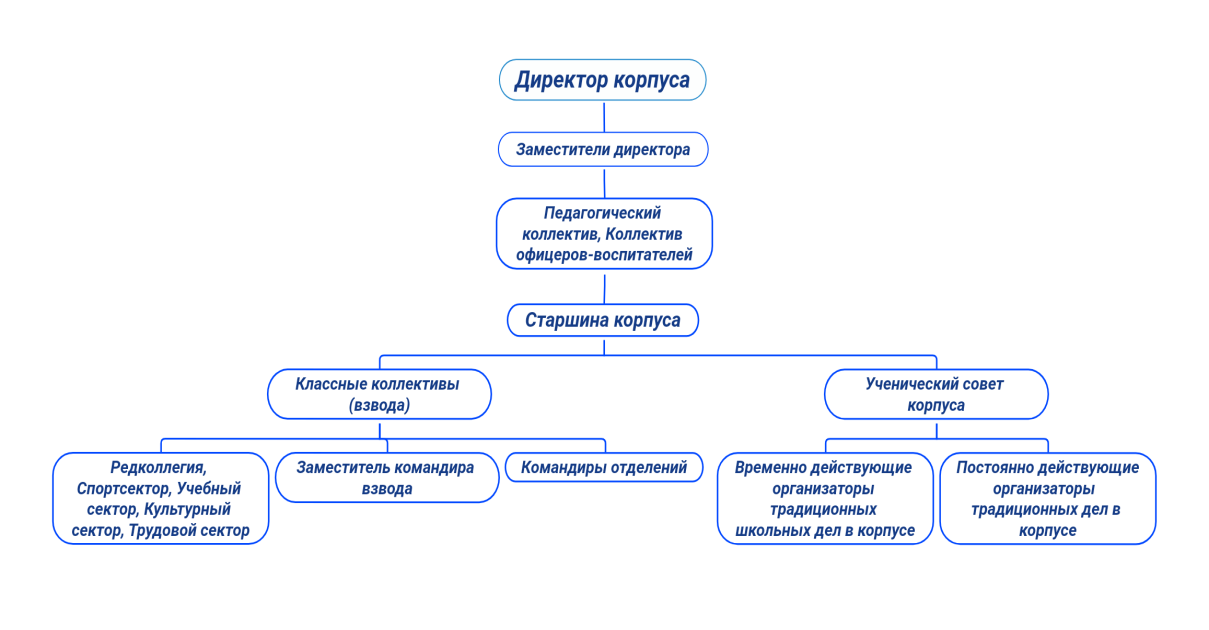 Каждый участник коллектива школы – активный участник школьной жизни, готовый укреплять, продолжать, развивать традиции корпуса. Только усилиями каждого определяется интересная и содержательная жизнь всех в нашем доме – кадетском корпусе, однако наличие таких органов (редколлегия и т.д.) еще не гарантирует возникновения реального самоуправления.Для оптимизации деятельности детей в мероприятиях через организацию самоуправленческой деятельности, обязательно, работая с классным коллективом  нужно проводить - изучение интересов, потребностей, проектирование желаемого образа класса, укрепление межличностных отношений, формирование чувства «мы», развитие самоуправленческих начал. Поиск новых идей, форм, способов обновления жизнедеятельности  коллектива. Вовлечение родителей в деятельность класса, мониторинг диагностики сформированности самоуправленческих навыков учащихся.Действующее в классе самоуправление говорит о сложившемся коллективе. Нет коллектива – нет самоуправления. А значит, самоуправление – это не цель, а средство воспитания, форма управления детским коллективом. Для того, чтобы ученическое самоуправление развивалось, необходимо этим процессом управлять, обеспечить самостоятельность суждений и поступков ребят, пробудить в них желание самим взяться за дело, за преобразование своей жизни. Это поможет подвести их к самоуправлению.Основные дела по развитию самоуправлению в школе:1.Внедрять воспитателям и классным руководителям  методики организации коллективных творческих дел в классах.2.Проводить в классах  коллективнай анализ и планирование развития дела (вечера, экспедиции, походы, акции и т.д.). После проведения мероприятия осуществлять коллективный анализ положительных результатов и допущенных ошибок, составлять перспективный план развития начатого дела, при условии, что оно понравилось учащимся. Привлекать  в роли консультантов и помощников учителей, родителей, педагогов дополнительного образования, работающих в корпусе.3. При проведении мероприятий применять принцип периодической смены руководства: он защитит класс от формирования «бюрократической элиты» среди детей. Развивать традиции класса, в которых развиваются  умения учащихся быть организаторами и исполнителями. На уровне школы созданы выборные  Советы обучающихся Совет командиров отделений для учета мнения обучающихся по вопросам управления образовательной организацией и принятия административных решений, затрагивающих их права и законные интересы. Совет заместителей командиров взводов для облегчения распространения значимой для обучающихся информации и получения обратной связи от классных коллективов.Школьный актив временно действующие организаторы традиционных школьных дел, значимых событий в корпусе: судейство на соревнованиях школьной спартакиады, организаторы спортивных станций на Масленице, торговых лавок на Ярмарке, организаторы и участники творческих сценок на концертах, проведение дискотек, проведения дней  самоуправления в День учителя и в честь Международного женского дня).Отряд «ЮСП» (Юный страж порядка) созданный из наиболее авторитетных старшеклассников и курируемый школьным социальным педагогом. Цель работы отряда «ЮСП» - пропаганда законопослушного поведения и здорового образа жизни среди сверстников, сотрудничество с органами УМВД.Старшина корпуса - выборная должность  из числа старшеклассников с лидерскими качествами. Координирует деятельность всех обучающихся и обеспечивает обратную связь между старшим воспитателем, администрацией корпуса и кадетами. На уровне классов созданы выборные должности:- заместитель командира взвода – обучающийся через деятельность которого выборных по инициативе и предложениям обучающихся класса лидеров (например, старост, дежурных командиров), представляющих интересы класса в общешкольных делах и призванных координировать его работу 
с работой общешкольных органов самоуправления и классных руководителей;-командиры подразделений отвечают за различные направления работы небольших групп внутри класса: осуществляют  проверку  по выполнению домашних заданий, порядка вверенных им спальных комнат, поведения на уроках, дежурства по жилым комнатам;- старший дежурный организует дежурство  класса  по школе, распределяет ребят на посты для дежурства. - наставники  выбираются из обучающихся 11-х классов, которые с августа по сентябрь  призваны координировать работу вновь зачисленных в корпус учеников.На индивидуальном уровне в классах существуют выборные сектора для вовлечение обучающихся в планирование, организацию, проведение 
и анализ общешкольных и внутриклассных дел: Редколлегия, Спортивный сектор, Учебный сектор, Культурный сектор, Трудовой сектор.3.6. Модуль «Детские общественные объединения»На базе школы сформированы детские объединения: кадетское братство, отряд «ЮСП» (Юный страж порядка), отряд кадет Всероссийского военно-патриотического движения «ЮНАРМИЯ. Для вступление в объединения обучающийся заключает договор, традиционной формой которого является Торжественное обещание (клятва) при вступлении в объединение. Договор представляет собой механизм, регулирующий отношения, возникающие между обучающимся и коллективом детского общественного объединения, его руководителем, обучающимися, не являющимися членами данного объединения.Основные формы работы с учениками, состоящих в детских общественных объединениях.Нравственно-правовая, это:- лекционно-предупредительная работа с правоохранительными органами по ознакомлению учащихся «Уголовная и административная ответственность несовершеннолетних»; - беседы о правилах безопасности дорожного движения, мероприятия в рамках «Недели безопасности»;- проигрывание ситуаций  на проекте «Социальный театр». Общественно-патриотическую, включающую:- встречи с ветеранами боевых действий, «Уроки мужества»;- концерты и почетные  караулы для ветеранов ЗАТО Северска;- участие в традиционном  городском мероприятии  - День призывника на базе Северской дивизии;- работа в поисковом отряде «Юнармеец», участие в ООД «Поисковом движении России» - «Вахта памяти», участие на слетах регионального отделения Всероссийского военно-патриотического общественного движения «ЮНАРМИЯ»;- работа школьного музея,  посещение выставок краеведческих музеев города Томска и Северска;- организация городских  митингов и торжественного возложения венков и цветов в Память о Неизвестном солдате, воинам-интернационалистам;- проведение  Всероссийских акций: «День солидарности в борьбе с терроризмом», «День народного единства», общероссийской патриотической акции «Сердце солдатской матери», «День Конституции РФ», «Декада инвалидов», «Мы граждане России» по вручению паспорта, «Блокадный хлеб», «Я – патриот России»; проект «Бессмертный полк», участие и организация мероприятий, в честь дня защитника Отечества;- совершение  добрых дел, сотрудничество с ОГКУ «Реабилитационный Центр  ЗАТО Северск», МБОУ «Детский сад №53», благотворительным фондом «Обыкновенное чудо»;- участие и организация мероприятий, в честь дня Победы советского народа в Великой Отечественной войне» 9 мая: рисунки, плакаты, акции.Учебно-познавательную, включающую:экскурсии, выездные экспедицииконкурсы, олимпиады, игры.Модуль 3.7. «Экскурсии, экспедиции, походы»Экскурсии, экспедиции, походы помогают обучающемуся расширить свой кругозор, получить новые знания об окружающей его социальной, культурной, природной среде, научиться уважительно и бережно относиться к ней, приобрести важный опыт социально одобряемого поведения в различных внешкольных ситуациях. Эти воспитательные возможности реализуются в рамках следующих видов и форм деятельности: регулярные пешие прогулки, согласно Правилам внутреннего распорядка дня (7-11 классы);поисковые экспедиции отряда Юнармейцев, организуемые руководителем военно-исторического музея корпуса и региональным отделением Общероссийского общественного движения по увековечению памяти погибших при защите Отечества «Поисковое движение России в Томской области» к местам боев Великой отечественной войны для поиска и захоронения останков погибших советских воинов (7-11 классы); выездные экскурсии на памятник деревянного зодчества сельский парк «Околица» (7-11 классы); общешкольный выход в театр (7-11 классы);«Поход года», организуемый в рамках ежегодных военно-полевых сборов (август) осуществляемый с обязательным привлечением обучающихся к коллективному планированию коллективной организации (подготовка необходимого снаряжения и питания), коллективному проведению (распределение среди обучающихся основных видов работ и соответствующих им ответственных должностей (7-11 классы).3.8. Модуль «Профориентация»Для более глубокого погружения  в особенности воинской службы для старшеклассников созданы классы национальной гвардии РФ  и Управления ФСБ России. Каждую неделю  сотрудники Росгвардии и Управления ФСБ России проводят занятия с обучающимися. Огромное воспитательное влияние во внеурочной деятельности  на личность оказывает образовательная работа разных структур и учреждений.Эта работа осуществляется через основные мероприятия:1.День призывника. Экскурсия в воинскую часть 34/81,34/80 (10-11 классы);2.Фестиваль среди кадетских корпусов Сибирского федерального округа «На страже безопасности и чести» (10-11 классы);3. Торжественная церемония посвящения воспитанников в кадетское братство и принятие «Клятвы кадета» (7-11 классы);4. Агитационные беседы ветеранов НВИ имени генерала армии И.К. Яковлева войск национальной гвардии РФ с обучающимися 10-х и 11-х классов о порядке поступления в военные институты имени генерала армии И.К. Яковлева войск национальной гвардии РФ (10-11 классы);5. Всероссийская студенческая  олимпиада - «Ратная слава России» (10-11 классы);6. Беседы по профориентационному самоопределению кадет. Управление ФСБ России (9-11 классы);;7. Экскурсии ГУ «СУ ФПС №8 МЧС России» по ЗАТО Северск (7-11 классы);8. Экскурсия в музей УМВД. Организатор отдел ОГИБДД УМВД России по ЗАТО Северск (7-11 классы).3.9. Модуль «Школьные медиа»Воспитательный потенциал школьных медиа реализуется в рамках следующих видов и форм деятельности: разновозрастный редакционный совет обучающихся, целью которого является освещение через школьную газету «Корона» наиболее интересных моментов жизни школы, популяризация общешкольных ключевых дел, кружков, секций, деятельности органов ученического самоуправления.3.10. Модуль «Организация предметно-эстетической среды»Воспитывающее влияние на обучающегося осуществляется через такие формы работы с предметно-эстетической средой школы: оформление интерьера школьных помещений (вестибюля, коридоров, лестничных пролетов и т.п.) и их периодическая переориентация, которая может служить хорошим средством разрушения негативных установок обучающихся на учебные и внеучебные занятия;размещение на стенах школы первого этажа Доски почета с фотографиями лучших воспитанников корпуса, обновляемых два раза в год, и хронологическая галерея выпускников с присвоенными чинами за время учебы в корпусе;  размещение на стенах школы второго этажа портретов Маршалов Советского Союза, портреты великих полководцев и дипломы достижений и побед корпуса  во всероссийских и международных конкурсах, на третьем этаже размещены творческие работы обучающихся в технике «Роспись по бересте», 
которые знакомят учеников с работами друг друга, также на стенах корпуса развешены фотографии учеников - фотоотчеты об интересных событиях, происходящих в школе (проведенных ключевых делах, интересных экскурсиях, походах, встречах с интересными людьми и т.п.);озеленение пришкольной территории, оборудование на территории школы  спортивных и игровых площадок, доступных и приспособленных для обучающихся разных возрастных категорий; акцентирование внимания обучающихся посредством элементов предметно-эстетической среды (стенды, плакаты) на важных для воспитания ценностях школы, ее традициях, правилах: «Стенд Права ребенка», «Стенд Кадетское самоуправление», «Стенд Спортивные достижения кадет», «Доска почета», «Стенд документов для приема в корпус» и т.п.; благоустройство классных кабинетов, осуществляется классными руководителями вместе с учениками, в  каждом классе создан Стенд класса, организованы места для хранения личных вещей учеников; совместная с обучающимися разработка, создание и популяризация особой школьной символики - эмблема школы, используемой как в школьной повседневности, так и в торжественные моменты жизни образовательной организации – во время праздников, торжественных церемоний, ключевых общешкольных дел и иных происходящих в жизни школы знаковых событий;3.11. Модуль «Работа с родителями»Работа с родителями или законными представителями обучающихся осуществляется для более эффективного достижения цели воспитания, которое обеспечивается согласованием позиций семьи и школы в данном вопросе. Работа 
с родителями или законными представителями обучающихся осуществляется 
в рамках следующих видов и форм деятельности.На групповом уровне: общешкольный родительский комитет и Управляющий совет школы, участвующие в управлении образовательной организацией и решении вопросов воспитания и социализации их обучающихся;родительский урок, на которым обсуждаются вопросы возрастных особенностей обучающихся, формы и способы доверительного взаимодействия родителей с обучающимися, с приглашением специалистов;общешкольные родительские собрания, родительские собрания по классам происходящие в режиме обсуждения наиболее острых проблем обучения и воспитания обучающихся;родительские мессенджеры, созданные в каждом классе для мгновенного обмена информацией, на которых обсуждаются интересующие родителей вопросы.   На индивидуальном уровне:работа специалистов по запросу родителей для решения острых конфликтных ситуаций;участие родителей в педагогических консилиумах, собираемых в случае возникновения острых проблем, связанных с обучением и воспитанием конкретного обучающегося;помощь со стороны родителей в подготовке и проведении общешкольных 
и внутриклассных мероприятий воспитательной направленности;индивидуальное консультирование c целью координации воспитательных усилий педагогических работников и родителей.4. ОСНОВНЫЕ НАПРАВЛЕНИЯ САМОАНАЛИЗА
ВОСПИТАТЕЛЬНОЙ РАБОТЫИсточники самоанализа:- систематизированные данные внутришкольного контроля и оперативной внутришкольной информации (таблицы, диаграммы, графики, качественные характеристики);- школьная документация;- запись анализов посещенных уроков и воспитательных мероприятий;- анализ результатов итоговых административных контрольных работ, учебного мониторинга, итоговой аттестации учащихся;- журналы посещаемости обучающихся;- организационные вопросы получения основного и среднего образования;- управленческая деятельность администрации школы;- работа с педкадрами;- материалы анкетирования учащихся, учителей, родителей;- статистические документы.Содержание информации, которая необходима для организации воспитательного процесса в школеРеализация права на получение образования в соответствии с потребностями и возможностями школьников. Социальная защита ребенка:а) изучение, учет интересов, возможностей и потребностей кадет;б) работа с опекаемыми;в) учет посещаемости урочных и внеурочных занятий;г) уровень включенности детей во внеурочные занятия, их досуговую деятельность;д) работа школьной Службы примирения;е) работа по исполнению ФЗ-№120;    ж) изучение работы с детьми «группы риска», эффективности программ по профилактике правонарушений и преступлений воспитанников.2. Состояние воспитания и уровень воспитанности учащихся.а) уровень воспитанности кадет, готовность их к саморазвитию и самоопределению;б) работа органов ученического самоуправления;в) организация общешкольных мероприятий, коллективных творческих дел;г) внеурочная учебно-познавательная деятельность по учебным предметам (все виды воспитывающей деятельности);д) индивидуальная работа с различными группами детей;е) стиль взаимоотношений во внеурочной работе, его гуманизация и микроклимат;ж) формы и методы организации внеурочной познавательной деятельности (работа кружков);з) организация и состояние работы с классными руководителями, с воспитателями;и) сотрудничество со структурами и учреждениями, которые способны содействовать образовательному процессу корпуса, воспитанию у кадет высокого сознания общественного долга, дисциплинированности, подготовке их к профессиональному служению Отечеству на гражданском и военном поприще.3. Состояние обучения и обученности учащихся, качества знаний и готовность учащихся к продолжению образования.4.Система работы с кадрами, повышение их квалификации. Связь с научно-педагогическими и научно-исследовательскими учреждениями:а) работа методических объединений классных руководителей и воспитателей, психолого-социальной службы школы;б) трудовая и исполнительская дисциплина учителей;в) рациональная организация труда и отдыха учителей, микроклимат в коллективе;г) изучение, обобщение и распространение передового педагогического опыта по проблемам воспитания.5. Состояние и охрана здоровья школьников, их физическое развитие:а) данные о состоянии здоровья обучающихся;б) рациональная организация отдыха детей;в) организация работы военно-полевых сборов, походов;г) спортивные секции на базе корпуса и городские спортивные секции.6. Работа с родителями и общественностью, внешкольными учреждениями:а) социальный паспорт школы;б) работа родителей с детьми в выходные дни;в) работа по охране прав детей, не имеющих родителей;г) сотрудничество с инспекцией по делам несовершеннолетних;д) формы и методы работы с родителями в классах и школе.7. Делопроизводство, финансовые и материально-технические условия.8.Система внутришкольного управления и ее результативность.9. Профессиональная, профильная, образовательная и трудовая подготовка. «Согласована» педагогическим советомпротокол № 4от «18» декабря 2020 г.«УТВЕРЖДЕНА»Приказом ОГБОУ КШИ «Северский кадетский корпус»от 28.12.2020 № 112-одПродуктивная технологияТехнология сотрудничестваЩадящая технологияОсновныеОсновныеОсновныеОбъяснениеБеседаРассказИнструктажОбсуждениеДискуссияРабота с книгойДискуссияДиспутУпражненияПознавательная играИграТестированиеМетоды программного обученияВидеометодВспомогательныеМетоды проблемного обученияНаблюденияЛекцияПрактический методВспомогательныеДемонстрацияОбучающий контрольСитуационныйИллюстрацияВспомогательныеНетрадиционные методыВидеометод